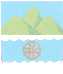 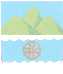 ПроектВ соответствии со статьей 44 Федерального закона от 31.07.2020 г.            № 248-ФЗ « О государственном контроле (надзоре) и муниципальном контроле в Российской Федерации», Постановлением Правительства Российской Федерации от 25.06.2021 г. № 990 « Об утверждении Правил разработки и утверждения контрольными (надзорными) органами программы профилактики рисков приченения вреда (ущерба) охраняемым законом ценностями», руководствуясь Уставом городского округа Октябрьск Самарской области        ПОСТАНОВЛЯЮ:Утвердить прилагаемую программу профилактики рисков причинения вреда (ущерба) охраняемым законом ценностями в области муниципального контроля в сфере благоустройства на территории городского округа Октябрьск Самарской области на 2023 год ( далее по тексту – Программа).МКУ г.о. Октябрьск Самарской области «Управление по вопросам ЖКХ, энергетики и функционирования единой дежурно-диспетчерской службы» обеспечить исполнение Программы, утвержденной в пункте 1 настоящего постановления. Разместить настоящее постановление на официальном сайте Администрации городского округа Октябрьск Самарской области в информационно-коммуникационной сети Интернет.         4. Контроль за исполнением настоящего постановления возложить на заместителя Главы г.о. Октябрьск Самарской области по жилищно-коммунальному хозяйству Глебова О.В.Глава городского округа                                                                 А. В. ГожаяГайдук Ю.Н.(84646)22609Об утверждении Программы профилактики рисков причинения вреда (ущерба) охраняемым законом ценностям в области муниципального контроля в сфере благоустройства на территории городского округа Октябрьск Самарской области на 2023 год